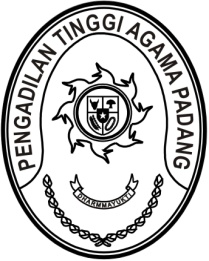 S  U  R  A  T      T  U  G  A  SNomor : W3-A/       /OT.00/1/2023Menimbang 	: 	bahwa guna konsolidasi dan menunjang kelancaran pelaksanaan tugas Peradilan Agama se Sumatera Barat, Pengadilan Tinggi Agama Padang akan menyelenggarakan Rapat Kerja Peradilan Agama se Sumatera Barat Tahun 2023, dipandang perlu menugaskan panitia pelaksana kegiatan tersebut;Dasar 	: 	1.	Keputusan Ketua Pengadilan Tinggi Agama Padang Nomor 
W3-A/3851/OT.00/12/2022 tanggal 23 Desember 2022 tentang Pembentukan Penyelenggara Rapat Kerja Peradilan Agama Se Sumatera Barat;		2. Daftar Isian Pelaksanaan Anggaran Pengadilan Tinggi Agama Padang  Nomor SP DIPA-005.01.2.401900/2023 tanggal 30 November 2022;MEMBERI TUGASKepada 	: 	1.	Nama	:	Drs. Syafruddin			NIP	:	196210141994031001			Pangkat/Gol. Ru	:	Pembina Utama Madya (IV/d)			Jabatan	:	Panitera		2.	Nama	:	Mukhlis,S.H.			NIP	: 197302242003121002			Pangkat/Gol.Ru	: Pembina Tingkat I (IV/b)			Jabatan	: Kepala Bagian Umum dan Keuangan		3.	Nama	: H. Masdi, S.H.				NIP	:	196806221990031004			Pangkat/Gol. Ru	:	Pembina (IV/a)			Jabatan	:	Panitera Muda Hukum		4. Nama	:	H. M. Yazid. Za, S.H., M.H.			NIP	:	196308101993031002			Pangkat/Gol. Ru	:	Pembina (IV/a)			Jabatan	:	Panitera Pengganti			5. Nama	:	Aidil Akbar, S.E.			NIP	:	198708082006041001			Pangkat/Gol. Ru	:	Penata Muda Tk.I (III/b)			Jabatan	:	Pengelola Pengadaan Barang/Jasa Ahli Pertama		6. Nama	:	Efri Sukma			NIP	: 198402152006041004			Pangkat/ Gol.Ru	: Pengatur tk.I (II/d)			Jabata	: Pemelihara Sarana dan Prasarana		7. Nama	:	Ade Armawi Paypas, S.Kom.			NIP	:	199612242020121003			Pangkat/Gol. Ru	:	Penata Muda (III/a)			Jabatan	:	Pranata Komputer Ahli Pertama		8. Nama	:	Muhammad Andi Purwanto, A.Md.T.			NIP	:	199404152020121004			Pangkat/Gol. Ru	:	Pengatur (II/c)			Jabatan	:	Pranata Komputer Pelaksana		9. Nama	: Aye Hadiya			Jabatan	:	PPNPN	    10. Nama	: Zamharir Saleh, A.Md.Kom.			Jabatan	:	PPNPNUntuk 	: 	Pertama	:	Menjadi panitia penyelenggara Rapat Kerja Peradilan Agama se Sumatera Barat pada tanggal 26 s.d. 27 Januari 2023 di Grand Royal Denai Hotel	   Jalan Yos Sudarso No.5, RW.7, Benteng Pasar Atas, Guguk Panjang, Bukittinggi.Kedua 	:  Segala biaya yang timbul untuk pelaksanaan tugas ini dibebankan pada DIPA Pengadilan Tinggi Agama Padang Tahun Anggaran 2022.            Januari 2023       Ketua,Dr. Drs. H. Pelmizar, M.H.I.							NIP. 195611121981031009Tembusan:1. Yml. Ketua Kamar Agama Mahkamah Agung RI;2. Yth. Direktur Jenderal Badan Peradilan Agama Mahkamah Agung RI.